INDICAÇÃO Nº 791/2017Assunto: Solicita ao sr. Prefeito Municipal estudos sobre a possibilidade de execução de fechamento traseiro do ponto de ônibus na Rua Nemésio Dário dos Santos, conforme especifica.Senhor Presidente:INDICO, ao Sr. Prefeito Municipal, nos termos do Regimento Interno desta Casa de Leis, que se digne determinar à Secretaria competente que proceda estudos sobre a possibilidade de execução de fechamento traseiro do ponto de ônibus da Rua Nemésio Dário dos Santos – Estrada do Clube de Campo, Bairro Moenda, proporcionando assim a qualidade e segurança dos cidadãos.A presente indicação visa a atender a pedidos dos moradores da região, que pela localização do ponto de ônibus ser em local totalmente aberto (imagem anexa), os usuários deste serviço em dias de chuvas e ventos ficam bastante expostos.SALA DAS SESSÕES, 12 de abril de 2017.HIROSHI BANDO    Vereador – Vice Presidente – PP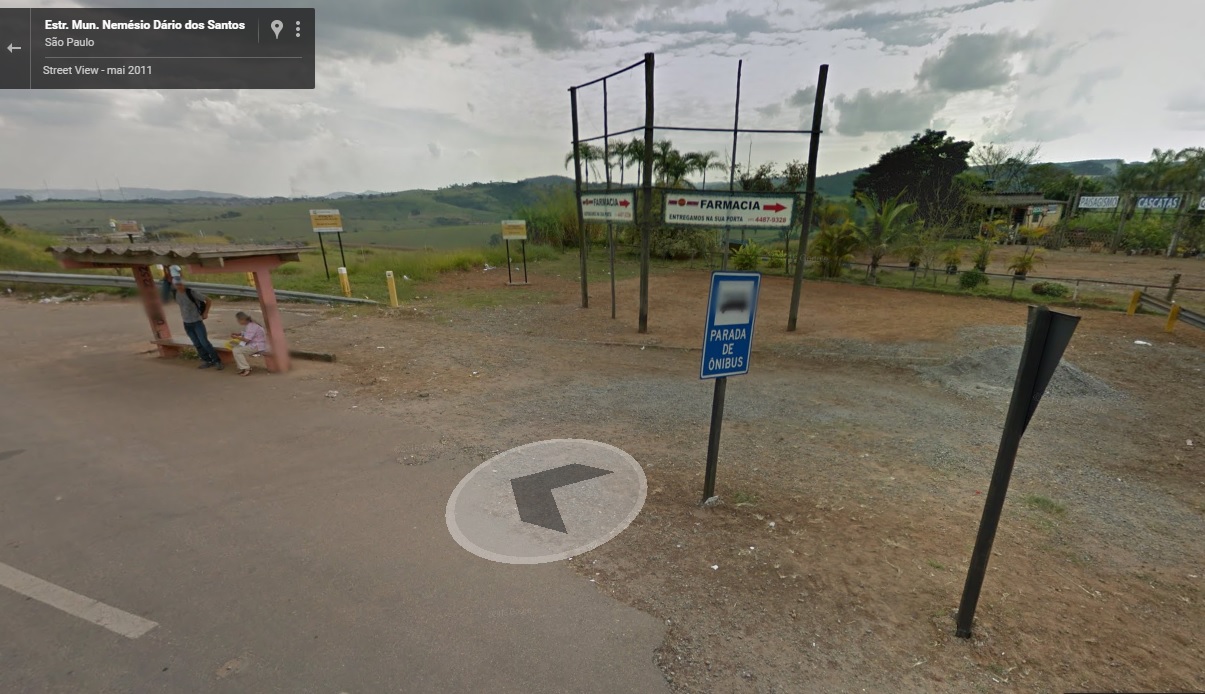 